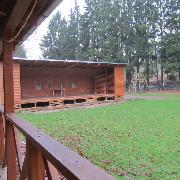 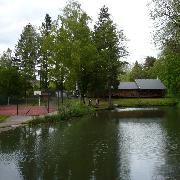 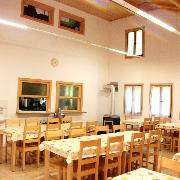 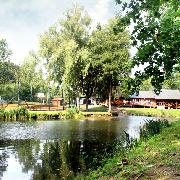 ŠKOLA V PŘÍRODĚ PRO námořníky z 5. AOD PÁTKU 4. 6. DO STŘEDY 9. 6. 2021    LHOTKA U MĚLNÍKAhttps://ddmpraha.cz/ubytovani/Lhotka_u_MelnikaAdresa: Ubytovací zařízení DDM Lhotka u Mělníka, Velký Borek, 277 31Cena: 2 500,- Kč (ubytování, cesta vlakem tam i zpět, 5 x denně strava, odměny, výlet, skupinový oděv,…..):Odjezd v pátek 4. 6. 2021 vlakem z Masarykova nádraží v 13:46.Sraz před školou v 8:00, zde vyřešíme bezinfekčnost, léky, lékárničky, odměny a zavazadla. Děti si odvedeme do třídy, otestujeme se, nasvačíme se, budeme mít nějaký dopolední program, obědvat budeme ještě ve třídě a po obědě vyrazíme na vlakové nádraží. Jídlo a pití na svačinu a oběd budou mít děti své vlastní. Začínáme večeří.Návrat ve středu 9. 6. 2021 na Masarykovo nádraží v 17: 40, ke škole dorazímekolem 18: 00 hodiny. V pátek 4. 6. je nutné donést bezinfekčnost a souhlas s poskytnutím zdravotních služeb s datem odjezdu. Veškeré léky, které dítě užívá, budou nadepsané jménem dítěte a přesným popisem užívání. Poprosíme Vás také o vlastní minilékárničku, ve které bude mít dítě své kapky do nosu, které běžně užívá, své vlastní pastilky na bolení v krku, popřípadě lék na kašel, na který je dítě zvyklé při začínajících obtížích. Lékárnu s sebou vezeme, ale v případě drobného nachlazení u více dětí najednou nelze využít jedny kapky do nosu apod. Děkujeme za pochopení. Léky, bezinfekčnost a souhlas si převezme Alice. Na odměny a sponzorské dárečky (za které předem moc děkujeme) a vlastní podepsané lékárničky bude připravena krabice. Zavazadla se budou řešit na místě s Vítkem a ochotnými tatínky. Důkladně prohlédněte dětem hlavy, pokud bude mít dítě vši, nemůže s námi na školu v přírodě odjet.Dětem, prosím, nedávejte na cestu ani s sebou žádné sladkosti. Budeme moc rádi, pokud nám sladkosti dáte jako odměny s sebou – děti určitě strádat nebudou.Dětem s sebou také nedávejte žádnou elektroniku, mobilní telefony, MP3 a jiné elektronické hry.Na hraní určitě budou stačit menší deskové nebo karetní hry. Budeme brát také hry ze třídy nebo z klubu. Pohledy a známky si zakoupíme na místě. Doporučené kapesné je max. 200,- Kč (ale necháme to na vás).Sbalte dětem oblečení podle aktuální předpovědi počasí  a s ohledem na to, že téměřza každého počasí budeme venku (v lese, na hřišti, na výletech) Na cestu do vlaku vhodný batoh (který budeme nosit s sebou na výlety), pití v dobře těsnící uzavíratelné lahvi vhodného obsahu (když půjdeme na celodenní výlet, tak malá lahev nestačí)Oděv (vše je doporučené, děti by si své věci měly poznat)oblečení na chalupu oblečení na ven (do lesa, na hřiště)pyžamo (raději jedno náhradní)teplé ponožky, větrovka, pláštěnka, bunda na ven, alespoň dvoje tepláky nebo jiné sportovní kalhoty (šusťákové tepláky), kraťasy (legíny a podobně), mikina, triko s dlouhým rukávem, trika s krátkým rukávem, spodní prádlo na 6 dní (pokud uznáte za vhodné, může být náhradní), ponožky na týden 6 dní (určitě přidejte náhradní), kšiltovka nebo šátekna hlavu proti sluncišátek (nejlépe úplně klasický obyčejný čtyřcípý) – určený na hryObuvsportovní obuv (vhodná do lesa a na výlety)sandály (nejlépe s pevnou špičkou)obuv do deště a blátapřezůvky do chaty Hygienazubní pasta,  kartáček, hřeben, tekuté mýdlo, šampon na vlasy,  ručník (menší na ruce, ranní a večerní hygienu a větší na sprchování), vak na špinavé prádlo – velká plátěná taška nebo starší povlak na polštář (NE IGELITKA)Ostatnísluneční brýle, krém na opalování, repelent – podepsaný – proti hmyzu a klíšťatům, funkční baterka a náhradní baterie do ní, pohodlný batoh na výlety a aktivity v lese (dobře padnoucí, aby se vešlo pití a svačina, pláštěnka, mikina,…), dobře uzavíratelná podepsaná láhev na pití (je zajištěn celodenní pitný režim), penál (pero, barevné pastelky, fixy, nůžky, lepidlo), trhací blok nebo jiný sešit, Deník, vlastní knížku, balení papírových kapesníků, menší hru,..Dětem napište, ale jsme tam pouze do středy, tak je lepší poslat pohled již v pátek, v pondělí poslaný by už nemusel dojít, ale bude nám pravděpodobně přivezen další třídou.Berte prosím na vědomí, že se Vám ozveme, pokud by se dělo něco závažného. Podle signálu a připojení se pokusíme  dát nějaké informace na stránky třídy. Určitě dáme vědět po příjezdu na místo (o příjezdu budeme informovat také vedení školy) Lucka Klimešová (mobil: 774 596 332, lucie.klimesova@zs-ln.cz, icinek@seznam.cz )Alice Pavelcová (třídní mobil: 774 440 959)Vítek Ryba